LISTA ZAŁĄCZNIKÓWDO WNIOSKU O UDZIELENIE POŻYCZKI MIEJSKIEJUWAGA: Znakiem X należy zaznaczyć dokumenty, które zostały załączone do wniosku. ………………………………					………………….………………………….………………(miejscowość i data)					(czytelny podpis i pieczęć Wnioskodawcy)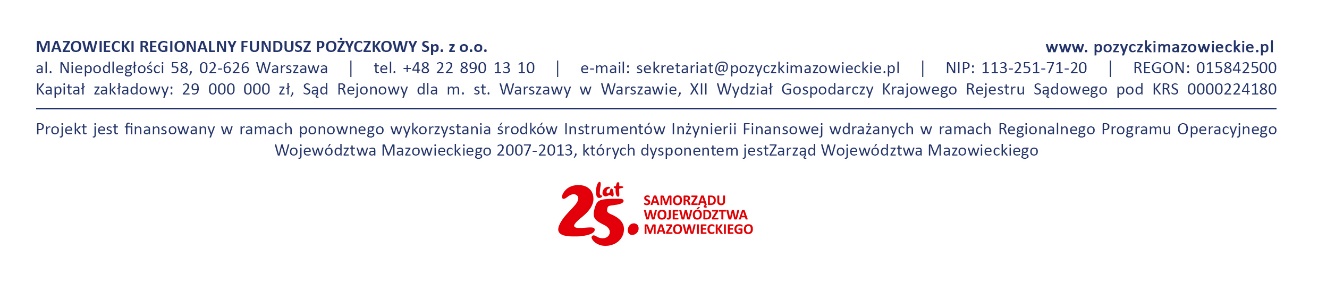 1.1. Wnioskodawca prowadzący uproszczoną księgowość:1.1. Wnioskodawca prowadzący uproszczoną księgowość:Data wpływuZałącznik Nr 2a - Zeznania podatkowe za ostatnie 2 lataZałącznik Nr 3a – Dane finansowe narastająco za ostatnie 2 lata obrachunkowe i okres bieżący, tj. od początku roku do miesiąca poprzedzającego złożenie wnioskuZałącznik Nr 4a – Formularz badania sytuacji ekonomicznej1.2. Wnioskodawca prowadzący pełną sprawozdawczość finansową:1.2. Wnioskodawca prowadzący pełną sprawozdawczość finansową:Załącznik Nr 2b – Kompletne sprawozdania roczne za ostatnie 3 lata wraz ze stosownymi uchwałami oraz raportem i opinią biegłego rewidenta za ostatni lub poprzedni rok – o ile przepisy dotyczące rachunkowości nakładają na Inwestora obowiązek sporządzania takiego raportu (jeśli Inwestor prowadzi działalność krócej niż 3 lata – zobowiązany jest dostarczyć dokumentację finansową za okres działalności)Załącznik Nr 3b – Sprawozdania roczne z przepływu środków pieniężnych za ostatnie 3 lata (jeśli dotyczy)Załącznik Nr 4b – Informacja uzupełniająca do sprawozdania finansowego: podział zysku netto (kapitał, dywidendy), planowany podział zysku w okresie kredytowania, itp.Załącznik Nr 4a - Formularz badania sytuacji ekonomicznejZałącznik Nr 5 – Uchwała - zgoda na zaciągnięcie zobowiązania (jeśli dotyczy)Załącznik Nr 6 – Uchwała dotycząca ustanowienia zabezpieczenia (jeśli dotyczy)2. Dokumentacja dotycząca prawnego zabezpieczenia spłaty pożyczki w formie hipoteki (jeśli dotyczy):2. Dokumentacja dotycząca prawnego zabezpieczenia spłaty pożyczki w formie hipoteki (jeśli dotyczy):Załącznik Nr 7 – Wycena nieruchomości mającej stanowić prawne zabezpieczenie spłaty pożyczki, sporządzona w formie operatu szacunkowego wykonanego przez rzeczoznawcę majątkowego wpisanego do Centralnego Rejestru Rzeczoznawców Majątkowych, ze wskazaniem, że wycena została sporządzona w celu zabezpieczenia wierzytelności Funduszu/Banku (nie starsza niż 12 miesięcy)3. Dokumentacja projektowa:3. Dokumentacja projektowa:Załącznik Nr 8 – Harmonogram rzeczowo-finansowy projektu prezentujący nakłady inwestycyjne w podziale na lataZałącznik Nr 9 – Model finansowy zawierający otwarte formuły opracowany w arkuszu kalkulacyjnym zgodnym z normami MS ExcelZałącznik Nr 10 – Audyt ex ante – dotyczy TYLKO projektów obejmujących poprawę efektywności energetycznejZałącznik Nr 11 – Zgłoszenie / decyzja o pozwoleniu na budowęZałącznik Nr 12 - Projekt techniczny inwestycjiZałącznik Nr 13 – Mapy i szkice lokalizujące ProjektZałącznik Nr 14 – Pozostałe dokumenty, postanowienia, decyzje, pozwolenia, lub opinie organów administracji publicznej, jeśli z odrębnych przepisów wynika obowiązek ich uzyskania w związku z realizacją Projektu, o ile ich uzyskanie jest wymagane przed rozpoczęciem realizacji Projektu (załącznik obowiązkowy, o ile dotyczy)Załącznik Nr 15 - Dokumenty uzasadniające planowane koszty inwestycji (np. kosztorys inwestorski ogólny elementów budynku lub szczegółowy)Załącznik Nr 16 - Zgłoszenie o rozpoczęciu robót/decyzja o pozwoleniu na budowę4. Oświadczenia i inne dokumenty dołączane do Wniosku:4. Oświadczenia i inne dokumenty dołączane do Wniosku:Załącznik Nr 17  –  Oświadczenie wymagane do zakwalifikowania przedsiębiorstwa do kategorii MŚPZałącznik Nr 18 – Oświadczenie o otrzymaniu/nieotrzymaniu pomocy de minimisZałącznik Nr 19 – Upoważnienie/pełnomocnictwo do reprezentowania  Wnioskodawcy (jeśli dotyczy)Załącznik Nr 20 – Umowa partnerska (jeśli dotyczy)Załącznik nr 21 – PPP (Formularz, Beneficjent rzeczywisty, PEP)Załącznik 22-  Klauzula informacyjna dla Klientów składających wnioski pożyczkoweZałącznik nr 23 -  Oświadczenie o VAT (jeśli dotyczy)Załącznik Nr 24 – Zaświadczenie z ZUSZałącznik Nr 25 – Zaświadczenie z Urzędu SkarbowegoZałącznik Nr 26-Upoważnienie dla MRFP do weryfikacji danych dot. Wnioskodawcy w Infomonitor Załącznik Nr 27-Pełnomocnictwo do składania Upoważnień w Infomonitor-PrzedsiębiorcaZałącznik Nr 28-Pełnomocnictwo do składania Upoważnień w Infomonitor-Konsument (jeśli dotyczy)Załącznik Nr 29- Upoważnienie do KRD (dla osób fizycznych, jeśli dotyczy)Załącznik Nr 30 – aktualna polisa ubezpieczeniowa nieruchomości będącej przedmiotem inwestycji wraz z ewentualną przymusową cesją wierzytelnościZałącznik Nr 31 – dokumenty potwierdzające posiadanie środków na realizację pozostałej części inwestycji, w tym m.in. wkład własnyZałącznik Nr 32 - Formularz de minimis (excel)Załącznik Nr 33 - Formularz projekcji finansowych dla pełnej księgowości, rachunek zysków i strat – wariant kalkulacyjnyZałącznik Nr 34 - Formularz projekcji finansowych dla pełnej księgowości, rachunek zysków i strat – wariant porównawczyZałącznik Nr 35 - Formularz projekcji finansowych dla uproszczonej  księgowościZałącznik Nr 36 - Zaświadczenie o zatrudnieniu i wysokości wynagrodzeniaZałącznik Nr 37 - Oświadczenie o nienakładaniu się FinansowaniaZałącznik Nr 38 - Oświadczenie dotyczące uzasadnienia rozliczenia transakcji pomiędzy przedsiębiorcami powiązanymiZałącznik Nr 39 - Oświadczenie o prawie dysponowania nieruchomością na cele realizacji ProjektuZałącznik Nr 40 – Oświadczenie SankcjeZałącznik Nr 41-Oświadczenie majątkoweZałącznik Nr 42-Oświadczenie majątkowe- firma5. Pozostałe dokumenty (jakie?):5. Pozostałe dokumenty (jakie?):Umowa z wykonawcą na realizację Projektu Inwestycyjnego (w uzasadnionym przypadku może być złożona przed uruchomieniem pożyczki)Potwierdzenie zgodności Projektu z Programem Rewitalizacji lub innym dokumentem równoważnym (wystawione przez władze lokalne pisemne potwierdzenie lokalizacji Projektu w zdegradowanych obszarach objętych Programem rewitalizacji) (nie dotyczy Projektów bezpośrednio wpisanych do programu Rewitalizacji / dotyczy przedsięwzięcia związanego z rewitalizacjąRaport o oddziaływaniu przedsięwzięcia na środowisko wraz z wymaganiami organów   (dotyczy wyłącznie przedsięwzięć, w przypadku których stwierdzono obowiązek przeprowadzenia oceny oddziaływania przedsięwzięcia na środowisko)inne (jakie?):